H O T Ă R Â R E A  Nr.  11din  29 ianuarie 2013privind  aprobarea atribuirii denumiri a două străzi în Municipiul Dej, Zona Industrială SudConsiliul local al Municipiului Dej, întrunit în ședința ordinară din data de 29 ianuarie 2013;	Având în vedere proiectul de hotărâre, prezentat din iniţiativa primarului Municipiului Dej, întocmit în baza Raportului Nr. 1.100 din 19 ianuarie 2013, al Serviciului de Urbanism şi Amenajarea Teritoriului prin care se propune atribuirea denumirii a două străzi, în Municipiul Dej, Zona Industrială Sud, ca urmare a extinderii zonei industriale şi introducerii în intravilan a terenurilor din vecinatatea Parcului industrial „ARC PARC”, în vederea eliberării de Certificate de nomenclatură stradală şi adresă, proiect avizat favorabil în ședința comisiei de urbanism din data de 28 ianuarie 2013;În temeiul prevederilor `art. 36`, alin. (5), lit. d) şi `art. 45` din Legea Nr. 215/2001 privind administraţia publică locală, republicată, cu modificările și completările ulterioare,H O T Ă R Ă Ș T E:Art. 1. Aprobă atribuirea denumirii a două străzi în mun. Dej, Zona Industrială Sud, conform planului de situaţie anexat:Strada 1 – Traian VuiaStrada 2 – Prof. ing. Leon BirbaumArt. 2. Cu ducerea la îndeplinire a prevederilor prezentei hotărâri se  încredinţează Primarul Municipiului Dej prin Serviciul de Urbanism şi Amenajarea Teritoriului din cadrul  Primăriei Municipiului Dej.Președinte de ședință,Bonta Dan SilviuNr. consilieri în funcţie -  19						Nr. consilieri prezenţi   -  18  Nr. voturi pentru	   -  18	Nr. voturi împotrivă	   -   	Abţineri	               -  			        Contrasemnează							             Secretar,						                                                                   Covaciu Andron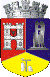 ROMÂNIAJUDEŢUL CLUJCONSILIUL LOCAL AL MUNICIPIULUI DEJStr. 1 Mai nr. 2, Tel.: 0264/211790*, Fax 0264/223260, E-mail: primaria@dej.ro